 «В рамках  реализации проекта «Формирование современной городской среды» на территории Песчанокопского района в 2022г планируется к благоустройству «Сквер имени 30 - летия ВЛКСМ». Песчанокопским сельским поселением в настоящее время проводятся работы по подготовке дизайн-проектов сквера, которые будут представлены на рейтинговое голосование жителям села с 26.04.2021 по 30.05.2021 года. После выбора дизайн-проекта администрации Песчанокопского сельского поселения предстоит «защитить» свой проект на областном конкурсе. В целях подготовки дизайн-проекта 17 февраля 2021г объект благоустройства посетили архитекторы Центра компетенции развития городской среды, которые провели воркшоп в администрации Песчанокопского сельского поселения. Целью данного мероприятия стало представление визуализации проекта благоустройства общественности. В мероприятии приняли участие сотрудники Администрации Песчанокопского района и сельского поселения, депутаты Песчанокопского сельского поселения Марков А.А., Гладков Е.Н., представители общественности. Архитекторами Центра компетенции, проектировщиками представлено предполагаемое зонирование территории сквера. Участники воркшопа на макете проекта получили возможность провести наполняемость общественного пространства. На территории сквера разместится «стена памяти», детское игровое оборудование для детей от 3 до 7 лет и детей от 7 до 14 лет, предусмотрено видеонаблюдение, наружное освещение, озеленение сквера, а также новая дорожно-тропиночная сеть. Все присутствующие высказались за сохранение существующих элементов малых архитектурных форм в сквере.» 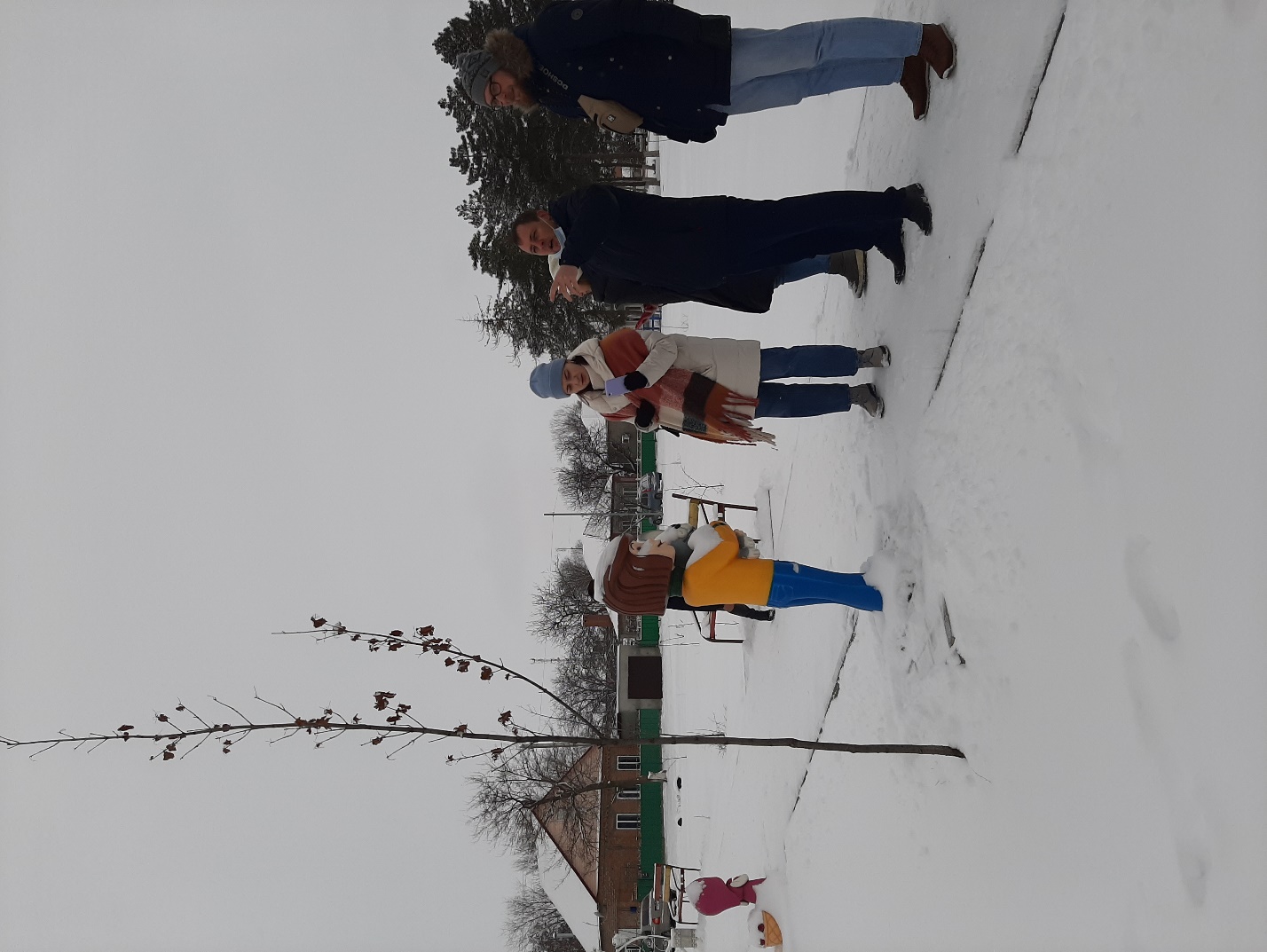 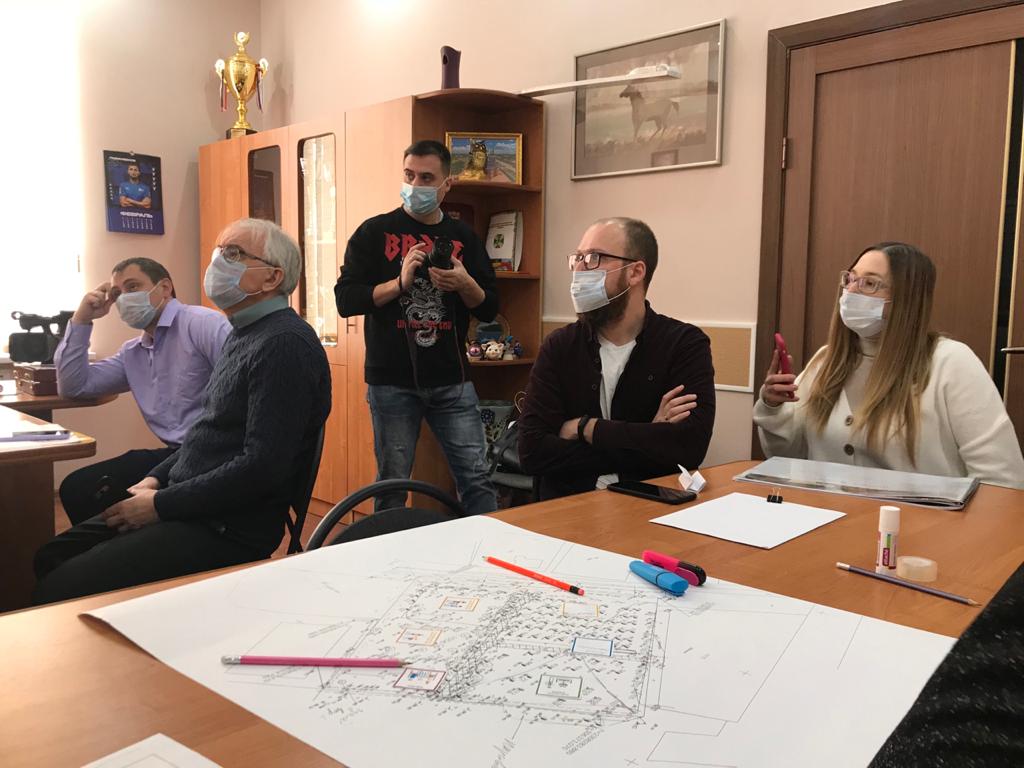 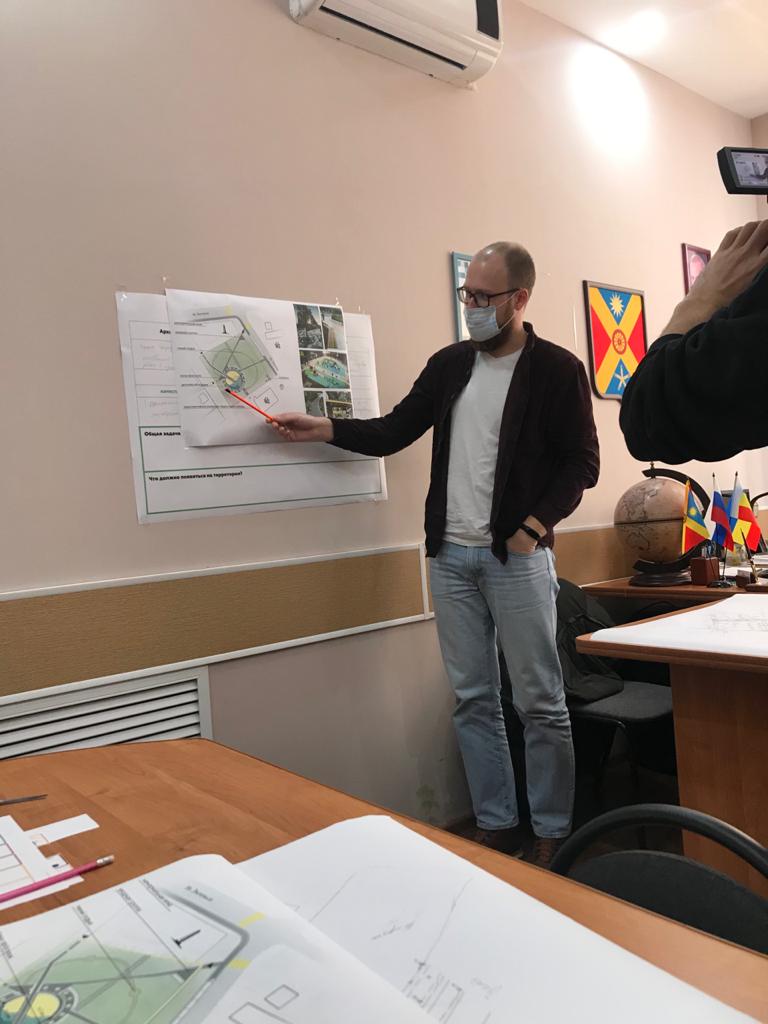 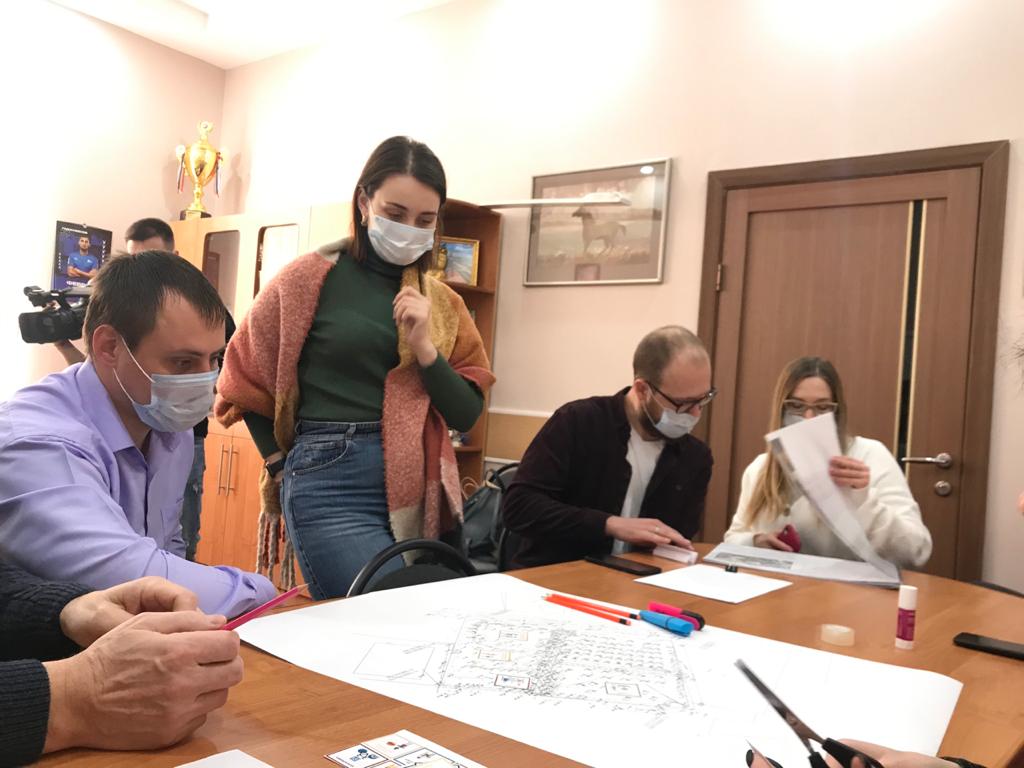 